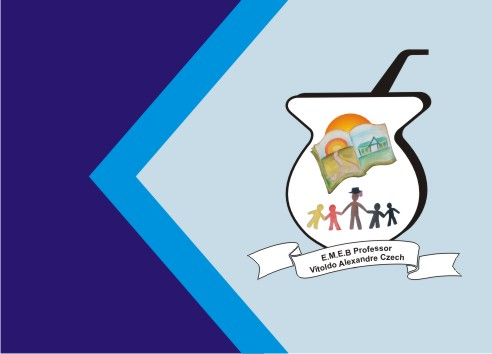 Secretaria Municipal de EducaçãoE.M.E.B. Professor Vitoldo Alexandre CzechDiretora: Lucélia Aparecida GabrielliAssessora Pedagógica: Maria Claudete T. GervásioAssessora Administrativa: Rosane Eva BuccoProfessor: PAULO ANDRÉ KLEIN Disciplina: Música5º ano matutino 05/10/2020OLÁ GALERINHA, TUDO BEM? ESPERO QUE SIM. A ATIVIDADE DA SEMANA É SOBRE OS CONTEÚDOS QUE FORAM ESTUDADOS. 
ABAIXO TEM ALGUMAS QUESTÕES PARA SEREM DESENVOLVIDAS, PRESTEM ATENÇÃO E PODEM REALIZAR COM CALMA. SEQUÊNCIA DIDÁTICA – MÚSICA – 05/10 A 09/10 – 5º ANOExercício 01- Relacione as colunas: Ligar a nota na letra que representa.- DÓ				(      ) - B- RÉ				(      ) - D- MI				(      ) - C- FÁ				(      ) - A- SOL				(      ) - E- LÁ				(      ) - G- SÍ				(      ) - FExercício 02 – Completar a imagem abaixo com o nome das notas musicais na pauta. 
Lembrando que cada linha e cada espaço tem uma nota musical.Notas nas linhas e nos espaços. 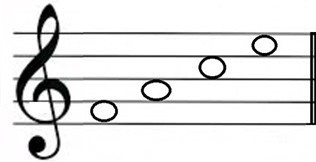 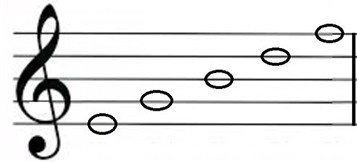 Exercício 03: Qual o significado de Pauta Musical?R:.___________________________________________________________________________________________________________________________________________________________________________________________________________________________________________________________